PUBLIC MEETING NOTICE 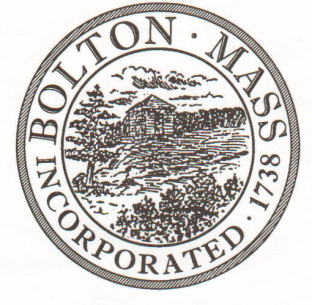    TO OFFICE OF THE BOLTON TOWN CLERKTIME STAMP			        	               MEETING	   PUBLIC HEARING   (Please underline appropriately)NOTE: ALL MEETING NOTICES AND LIST OF TOPICS MUST BE FILED AND TIME STAMPED IN THE TOWN CLERK’S OFFICE AND POSTED 48 HOURS IN ADVANCE OF THE MEETINGS EXCLUDING SATURDAY, SUNDAYS AND HOLIDAYS.LIST OF TOPICS / AGENDAPlanning meeting:  Annual Halloween Party and Parade			7:30 PMNext Meeting: Thursday, October 4, 2018, 7 PM*Times on the agenda are approximate.BOARD:   Parks and Recreation CommissionDATE:Thursday, September 20, 2018TIME:  7:30 p.m.LOCATION:Houghton Building, 697 Main Street, BoltonHoughton Building, 697 Main Street, BoltonHoughton Building, 697 Main Street, BoltonHoughton Building, 697 Main Street, BoltonREQUESTED BY:REQUESTED BY:Laura Roberts DATE:  9/7/189/7/18